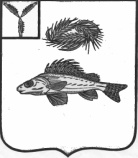   АДМИНИСТРАЦИЯМАРЬЕВСКОГО МУНИЦИПАЛЬНОГО ОБРАЗОВАНИЯЕРШОВСКОГО РАЙОНА САРАТОВСКОЙ ОБЛАСТИПОСТАНОВЛЕНИЕ от 12.02. 2018 г.                                          № 3Об определении специальных местДля размещения печатных и агитационных материалов.В целях обеспечения размещения печатных и агитационных материалов по выборам Президента Российской Федерации, определить на территории избирательных участков следующие места: Избирательный участок № 904 с. Марьевка – информационный стенд около здания Марьевского СДК.Избирательный участок №905 п. Красный боец: - информационный стенд в здании Краснобойцовского СДК и Краснобойцовской библиотеки (по согласованию).Глава Марьевского МО                                                  С.И. Яковлев